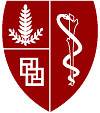 Pulmonary, Allergy, and Critical Care Medicine – Clinical Assistant ProfessorThe Division of Pulmonary, Allergy, and Critical Care Medicine in the Department of Medicine at Stanford University School of Medicine is actively recruiting an outstanding Pulmonary and Critical Care specialist to join our team of leading physicians in an academic medical setting that focuses on excellence of care, research, and academic growth. As a member of the Clinician Educator line (Clinical Assistant Professor) you will have the opportunity to combine your clinical practice skills with teaching and clinical research. The ideal candidate will have comprehensive skills in general pulmonary medicine and critical care medicine, as well as an interest in taking an active role in the education of PACCM fellows, medicine residents and medical students.  Clinical responsibilities will include responsibilities in outpatient practice at Stanford Health Care (SHC) at the ambulatory chest clinic at Emeryville (Alameda County). Referrals encompass the full spectrum of common pulmonary diagnosis in a community setting, and the site has comprehensive testing support including pulmonary function lab staffed by respiratory therapists, computed tomography interpreted by chest radiologists from main hospital at Palo Alto, and procedural space with ultrasound imaging to support thoracenteses by the faculty, if desired. There are subspecialty faculty with expertise in pulmonary hypertension and interventional pulmonology to provide tertiary care consultations.Inpatient critical care practice is located at Stanford Hospital- ValleyCare, located at Pleasanton. The medical and surgical ICU (Intensive Care Unit) is closed, and the faculty will work closely with other PACCM and surgical physicians. Competence and interest in the care of post-operative patients in cardiac surgery, interventional cardiology, vascular surgery, and thoracic surgery are essential. The faculty is also expected to cover two overnight shifts per month for the 24-bed MSICU shared among our 15-18 PACCM faculty. The faculty will also be integrated with the main campus located at Palo Alto with approximately 25% clinical time (.25 FTE). The practice includes inpatient pulmonary consultations and rounding with fellows and residents, teaching trainees with interpretations of PFTs, and supervising fellows’ continuity clinics. Applicants will have demonstrated excellent qualifications in education, research, and clinical care. Selected candidates will join a highly interactive and exciting multidisciplinary academic and clinical environment at Stanford University School of Medicine as an integral member of the Division of Pulmonary, Allergy, and Critical Care Medicine and will have opportunities to teach in the PACCM fellowship and internal medicine residency programs at the Stanford School of Medicine. There will be an expectation of the ability of selected candidates to provide management and/or leadership in the future. Rank will be commensurate with experience and salary is competitive and based on years of experience in rank. All Clinician Educators in the Division are eligible to participate in an excellent incentive program as part of their total compensation package. All candidates must be Board Certified in both pulmonary medicine and critical care medicine. Final applicants must possess a California medical license at the time of the appointment.Stanford, the “University of Pioneers,” is known for its excellence and accomplishments across a spectrum of disciplines. Stanford is an equal employment opportunity and affirmative action employer. All qualified applicants will receive consideration for employment without regard to race, color, religion, sex, sexual orientation, gender identity, national origin, disability, protected veteran status, or any other characteristic protected by law. Stanford welcomes applications from all who would bring additional dimensions to the University’s research, teaching and clinical missions.Applicants should send their curriculum vitae, a brief letter outlining their interests, and the names and addresses of at least three potential referees to Mark Nicolls, MD, Chief, Division of Pulmonary, Allergy, and Critical Care Medicine, via email to our contacts Benita Kaeding, Division Manager, bkaeding@stanford.edu or Natalie Venancio, Administrative Associate, nven@stanford.edu.  Applicants may also mail an application to 300 Pasteur Drive, Grant Building S101F, Palo Alto, CA 94304. Any referrals would also be appreciated. 